Publicado en Madrid el 27/08/2021 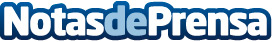 Empezar el curso en forma con las novedades del gimnasio online ToGoGymEl gimnasio online de Zagros Sports cumple un año y ya se ha consolidado como uno de los compañeros ideales para cualquiera que quiera mantenerse en forma por dentro y por fuera allí donde estéDatos de contacto:Lola620991714Nota de prensa publicada en: https://www.notasdeprensa.es/empezar-el-curso-en-forma-con-las-novedades Categorias: Nacional Nutrición Sociedad Entretenimiento E-Commerce Otros deportes Fitness Cursos http://www.notasdeprensa.es